취 업 추 천 의 뢰 서Ⅰ. 회사개요Ⅱ. 구인사항Ⅲ. 기타요구사항(회사소개 또는 구인 대상자에 대한 요구사항 등을 기입해 주십시오)* 연락처 : 전화 - (051)510-1283  / E-Mail - jobmail@pusan.ac.kr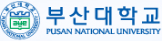 회  사  명송원산업㈜송원산업㈜송원산업㈜사업자등록번호사업자등록번호610-81-07100610-81-07100주      소우편번호44781울산광역시 남구 장생포로 83울산광역시 남구 장생포로 83울산광역시 남구 장생포로 83울산광역시 남구 장생포로 83울산광역시 남구 장생포로 83회 사 현 황주생산품목산화방지제종업원수628명연간매출액연간매출액1조 29억원회 사 현 황업  종제조업종업원수628명연간매출액연간매출액1조 29억원회사홈페이지  www.songwon.com  www.songwon.com  www.songwon.com  www.songwon.com  www.songwon.com  www.songwon.com  www.songwon.com추    천희망학과 화학 관련 학과 화학 관련 학과 화학 관련 학과 화학 관련 학과 화학 관련 학과 화학 관련 학과 화학 관련 학과추천인원추천인원추천인원0 명0 명취 업 후 담당업무근무부서근무부서Production Planning & DeliveryProduction Planning & DeliveryProduction Planning & DeliveryProduction Planning & DeliveryProduction Planning & Delivery담당업무담당업무담당업무생산계획, 수출, 통관 업무생산계획, 수출, 통관 업무자격요건영어우수자영어우수자영어우수자영어우수자영어우수자영어우수자영어우수자채용형태채용형태채용형태정규직정규직구    비서    류구 분구 분구 분수량수량수량수량구 분구 분구 분구 분수량구    비서    류이 력 서이 력 서이 력 서자사 ☑자사 ☑자유 □자유 □성 적 증 명 서성 적 증 명 서성 적 증 명 서성 적 증 명 서☑구    비서    류자기소개서자기소개서자기소개서자사 ☑자사 ☑자유 □자유 □성 적 증 명 서성 적 증 명 서성 적 증 명 서성 적 증 명 서☑구    비서    류추 천 서추 천 서추 천 서□□□□졸업(예정)증 명 서졸업(예정)증 명 서졸업(예정)증 명 서졸업(예정)증 명 서☑구    비서    류추 천 서추 천 서추 천 서□□□□기 타기 타급    여원 / 월원 / 월원 / 월상 여 금상 여 금성과금형식으로 지급 %(수령액□, 본봉□)성과금형식으로 지급 %(수령액□, 본봉□)성과금형식으로 지급 %(수령액□, 본봉□)성과금형식으로 지급 %(수령액□, 본봉□)성과금형식으로 지급 %(수령액□, 본봉□)연봉 : [6,000]만원이상/ 년연봉 : [6,000]만원이상/ 년근무시간평  일출근시간출근시간출근시간08:0008:0008:0008:00퇴근시간퇴근시간17:0017:00근무시간토요일출근시간출근시간출근시간퇴근시간퇴근시간휴    일  토요일 ☑, 일요일☑,  국경일☑,   기타(근로자의 날),  회사자체휴뮤(창립기념일)  토요일 ☑, 일요일☑,  국경일☑,   기타(근로자의 날),  회사자체휴뮤(창립기념일)  토요일 ☑, 일요일☑,  국경일☑,   기타(근로자의 날),  회사자체휴뮤(창립기념일)  토요일 ☑, 일요일☑,  국경일☑,   기타(근로자의 날),  회사자체휴뮤(창립기념일)  토요일 ☑, 일요일☑,  국경일☑,   기타(근로자의 날),  회사자체휴뮤(창립기념일)  토요일 ☑, 일요일☑,  국경일☑,   기타(근로자의 날),  회사자체휴뮤(창립기념일)  토요일 ☑, 일요일☑,  국경일☑,   기타(근로자의 날),  회사자체휴뮤(창립기념일)  토요일 ☑, 일요일☑,  국경일☑,   기타(근로자의 날),  회사자체휴뮤(창립기념일)  토요일 ☑, 일요일☑,  국경일☑,   기타(근로자의 날),  회사자체휴뮤(창립기념일)  토요일 ☑, 일요일☑,  국경일☑,   기타(근로자의 날),  회사자체휴뮤(창립기념일)  토요일 ☑, 일요일☑,  국경일☑,   기타(근로자의 날),  회사자체휴뮤(창립기념일)  토요일 ☑, 일요일☑,  국경일☑,   기타(근로자의 날),  회사자체휴뮤(창립기념일)접수마감일2024.06.10(월)2024.06.10(월)2024.06.10(월)전형혜택전형혜택전형혜택☑서류가점 □서류면제 □없음 □기타(  )☑서류가점 □서류면제 □없음 □기타(  )☑서류가점 □서류면제 □없음 □기타(  )☑서류가점 □서류면제 □없음 □기타(  )☑서류가점 □서류면제 □없음 □기타(  )☑서류가점 □서류면제 □없음 □기타(  )